Как курение влияет на работу организмаУпотребление табака человечеством является глобальной мировой проблемой. 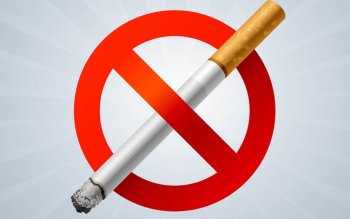 Ежегодно от табака погибает около 7 миллионов людей, среди них зависимые, а также пассивные курильщики. С каждым годом число погибших от табакокурения увеличивается. Основной причиной смерти курильщиков являются болезни причиной возникновения которых является табак.   Основные болезни, возникшие в следствии табакокурения:-ишемические болезни сердца; -инсульт;-гипертония;-сердечно-сосудистые и респираторные заболевания;-рак легких.У беременных женщин употребление табака приводит к рождению детей с низкой массой тела.В странах, поставляющих табак на экспорт дети, работающие на табачных плантациях уязвимы к «болезни зеленого табака», вызываемой никотином, который впитывается через кожу при обработке влажных табачных листьев.Табак вызывает сильную зависимость организма, которая равняется зависимости от наркотиков. Никотин участвует в обмене веществ, в результате чего избавиться от зависимости очень сложно.Помимо вышеперечисленного вторичный табачный дым является причиной более 890 000 случаев преждевременной смерти в год. Лучший способ избежать преждевременной смерти - отказ от табакокурения. Отказавшись от употребления табака Вы получите:Организм очищенный от вредных шлаков и токсинов, которые оказывают негативное воздействие на функции всех внутренних органов.Повышенный иммунитет.Обогащенную кислородом кровь, который питаются все клетки.Замедленное старение внутренних органов и кожи.Увеличение объема легких. У людей, бросивших курить, снижается выраженность симптомов хронических заболеваний органов дыхания.Снижение риска заболевания раком легких, гипертонией, болезнями сердца и сосудов.Помните Ваше здоровье в ваших руках. Отказавшись от табака Вы спасаете не только свою жизнь, но и жизни окружающих Вас людей. Информация подготовлена Консультационным центромФБУЗ «Центр гигиены и эпидемиологии в Красноярском крае» по материалам, опубликованным на сайте www.who.int.ru